Probability (AS)CommentaryMany of the aspects related to Probability are covered at GCSE and much of this content is about formalising those ideas. You will want to introduce a range of representations here – Venn Diagrams, Two-way tables and Tree Diagrams as a means of representing events.Since the ideas of Conditional Probability are covered in the A2 content, you may wish to define Independent Events as those events  and  which satisfy  rather than  although there is scope for teaching the AS and A level content together. The ideas of probability distributions can come from simple experiments involving rolling dice building up to simple Binomial situations involving small values of . The distribution of probability can be shown in a “line-diagram” and building up a visual idea of the spread of probability from an early stage will help when students move onto the Normal Distribution.Sample MEI resource‘Thinking about probability’ (which can be found at https://my.integralmaths.org/integral/sow-resources.php) is designed for getting to grips with independent and mutually exclusive events.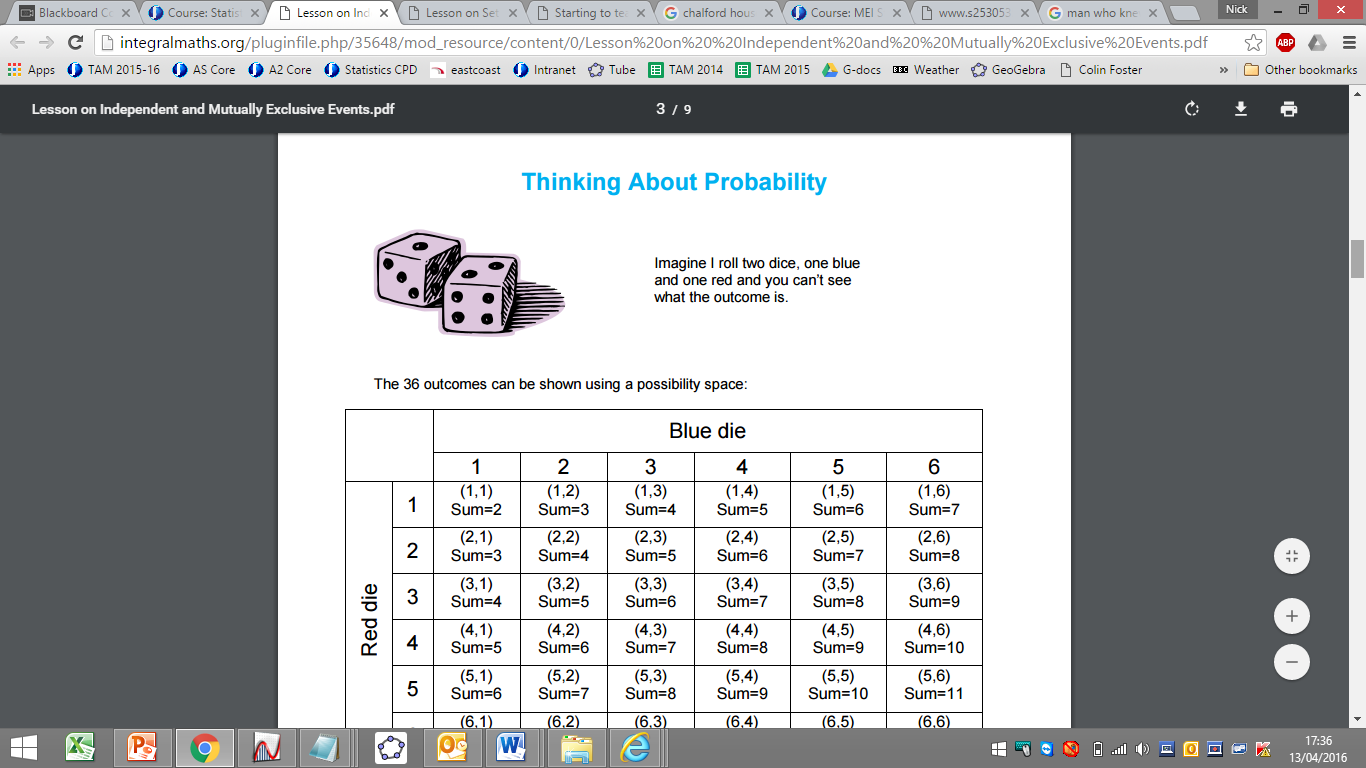 Effective use of technology‘Probability Venn Diagram’ (which can be found at www.mei.org.uk/integrating-technology) is designed to investigate Venn Diagrams and the connections between events and  and .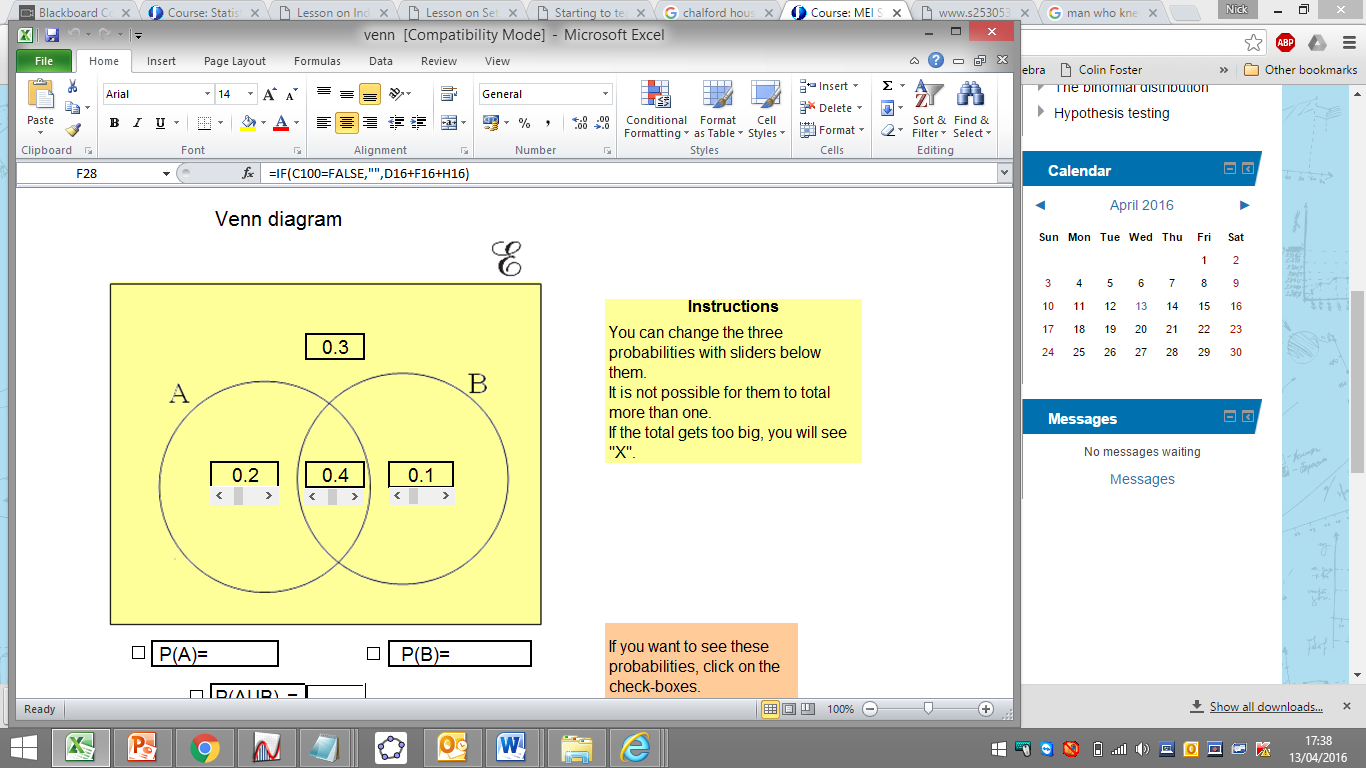 M1Understand and use mutually exclusive and independent events when calculating probabilitiesLink to discrete and continuous distributionsTitle	Time allocation: Pre-requisitesGCSE: Calculating simple proportions and probabilitiesPre-requisitesGCSE: Calculating simple proportions and probabilitiesLinks with other topics Binomial distribution: The theory of Independent Events is essential for the Binomial Probability Distribution to work.Links with other topics Binomial distribution: The theory of Independent Events is essential for the Binomial Probability Distribution to work.Questions and prompts for mathematical thinkingGive me an example of a Venn diagram and a tree diagram showing Independent Events A and B. Questions and prompts for mathematical thinkingGive me an example of a Venn diagram and a tree diagram showing Independent Events A and B. Applications and modellingDeriving  from a Venn DiagramTwo players take turns to roll a fair dice; the winner is the first person to roll a six. How much of an advantage is it to go first? What if the game is to pick the car hidden behind one of the doors numbered 1 to 6?Applications and modellingDeriving  from a Venn DiagramTwo players take turns to roll a fair dice; the winner is the first person to roll a six. How much of an advantage is it to go first? What if the game is to pick the car hidden behind one of the doors numbered 1 to 6?Common errorsUsing for non-independent eventsUsing for non-mutually exclusive eventsEnsuring that the overall probability adds up to 1, particularly when completing Venn diagrams.Common errorsUsing for non-independent eventsUsing for non-mutually exclusive eventsEnsuring that the overall probability adds up to 1, particularly when completing Venn diagrams.